I.BMgr. Adéla DzurňákováKonzultační hodiny: pondělí (11:25 – 12:25)ROZVRH  HODIN 1.BROZVRH  HODIN 1.BROZVRH  HODIN 1.BROZVRH  HODIN 1.BROZVRH  HODIN 1.BROZVRH  HODIN 1.BROZVRH  HODIN 1.BROZVRH  HODIN 1.BROZVRH  HODIN 1.BTř. učitel: Mgr. Adéla DzurňákováTř. učitel: Mgr. Adéla DzurňákováTř. učitel: Mgr. Adéla DzurňákováTř. učitel: Mgr. Adéla DzurňákováTř. učitel: Mgr. Adéla DzurňákováTř. učitel: Mgr. Adéla DzurňákováTř. učitel: Mgr. Adéla DzurňákováTř. učitel: Mgr. Adéla DzurňákováTř. učitel: Mgr. Adéla DzurňákováDEN1.2.3.4.5.6.7.8.DENOd  7:45Od  8:40Od  9:45Od 10:40Od 11:35Od 12:30Od 13:20Od 14:10DENDo  8:30Do  9:25Do 10:30Do 11:25Do 12:20Do 13:15Do 14:05Do 14:55PondělíČjM/TvHvČj/Tv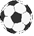 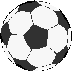 PondělíDzDz/Pch     BazénDzDz/Do        VT----ÚterýČjMVvČjÚterýDzDzDzDz----StředaČjMPvČj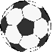 StředaDzDzDzDz----ČtvrtekČjM/TvČj/TvPrvČtvrtekDzDz/On     BazénDz/Do         VTDz----PátekČj  MČjPrvPátekDzDzDzDz----